ReflexekA füzetbe írjátok le a vázlatot!Reflexkör felépítése: 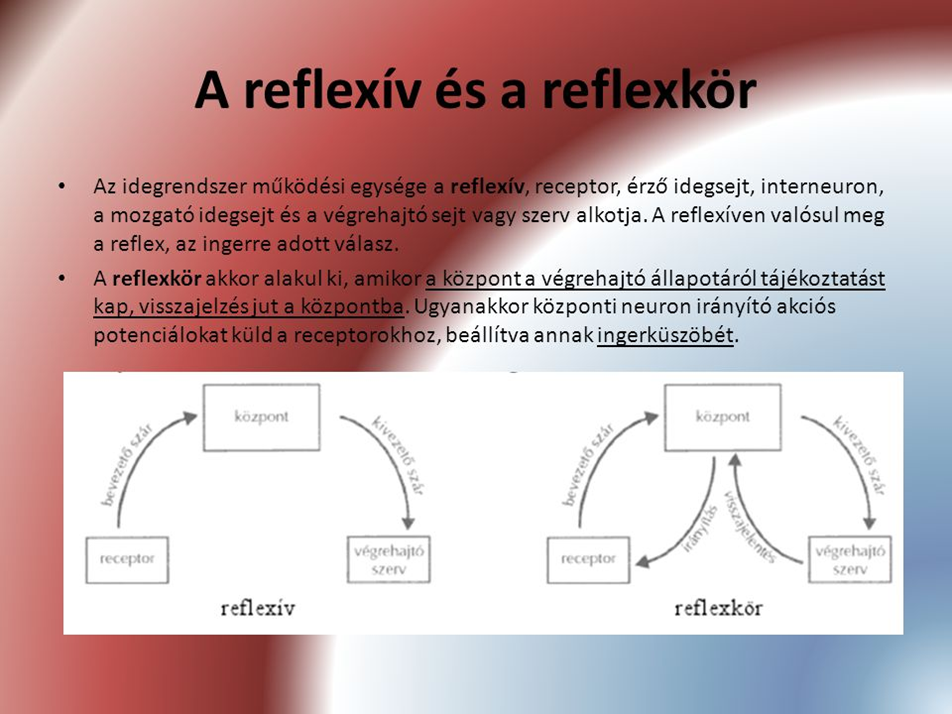 Feltétlen reflexhttps://www.mozaweb.hu/Search/global?search=reflex&lexikontypeid=VIDEONézzétek meg a linken található 2 videót!Ha egy inger éri az adott reflexkör receptorát, akkor a válasz feltétlenül bekövetkezik.Pl.térdreflex, pupillareflex, citrom megízlelése: nyálelválasztásCitrom az inger, nyelv felületén receptorok, agytörzsben a kp., nyálmirigyek adják a választ, érzőidegek ingerülete az agykéregben is eljut, így itt tudatosul az ízérzetFeltételes reflexNézzétek meg és olvassátok el a linken található első filmet és bejegyzést!https://loczygimnazium.hu/content/theme/sites/etologia/etol_tanult_felteteles.htmlAki már többször ízlelt citromot, már a gyümölcs látványára is megindul a nyálelválasztása. Az ízingert kiváltja a citrom látványa. Ez a feltételes reflex. Az a feltétele, hogy többször láttunk és ízleltünk egyszerre citromot és így az agyi látó és ízlelő kp.-k között kapcsolat alakult ki.Feladat:3 oldalas ppt-t készíteni Pavlovról és kísérleteiről!/ ezt kérem, majd elküldeni a kp-i email címre!/Az alábbi online feladatokat megoldani!https://learningapps.org/3250121https://learningapps.org/index.php?page=7&s=&category=8https://learningapps.org/2106943https://learningapps.org/2106834https://learningapps.org/3419424